	IF YOU HAVE MORE THAN 5 EMPLOYEES DO NOT COMPLETE THIS SECTION BELOW.							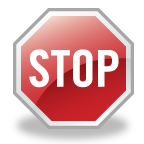 (See Occupational Codes, Titles, and Description)(See Occupational Codes, Titles, and Description)(See Occupational Codes, Titles, and Description)(See Occupational Codes, Titles, and Description)(See Occupational Codes, Titles, and Description)Hourly Benefits(See Benefit Instructions)Hourly Benefits(See Benefit Instructions)Hourly Benefits(See Benefit Instructions)Hourly Benefits(See Benefit Instructions)Hourly Benefits(See Benefit Instructions)Hourly Benefits(See Benefit Instructions)CountyConstruction Type (See Instructions)CodeWorking TitleNumberofEmployeesGender (M/F)HourlyRateI.
Hourly Health &WelfareII.Hourly Annuity,Pension orRetirementIII.Hourly Vacation,Holidays,Sick DaysIV.Hourly Per Diem in Lieu of WagesV.Hourly OtherAndroscoggin, Aroostook, Cumberland, Franklin, Hancock, Kennebec, Knox, Lincoln, Oxford, Penobscot, Piscataquis,Sagadahoc, Somerset, Waldo, Washington, York(B2, HV, HI)Occupations are classified based on work performed and, in some cases, on the skills, education and/or training needed to perform the work.**Apprentices and trainees are classified alongside the journeymen and masters of the trades for which they are being trained. Helpers and aides are classified as “472061 - Construction Laborer” because they are not in formal training for the occupation which they are assisting.**Welders should be listed under the trade to which welding is incidental.Occupations are classified based on work performed and, in some cases, on the skills, education and/or training needed to perform the work.**Apprentices and trainees are classified alongside the journeymen and masters of the trades for which they are being trained. Helpers and aides are classified as “472061 - Construction Laborer” because they are not in formal training for the occupation which they are assisting.**Welders should be listed under the trade to which welding is incidental.Occupations are classified based on work performed and, in some cases, on the skills, education and/or training needed to perform the work.**Apprentices and trainees are classified alongside the journeymen and masters of the trades for which they are being trained. Helpers and aides are classified as “472061 - Construction Laborer” because they are not in formal training for the occupation which they are assisting.**Welders should be listed under the trade to which welding is incidental.Occupations are classified based on work performed and, in some cases, on the skills, education and/or training needed to perform the work.**Apprentices and trainees are classified alongside the journeymen and masters of the trades for which they are being trained. Helpers and aides are classified as “472061 - Construction Laborer” because they are not in formal training for the occupation which they are assisting.**Welders should be listed under the trade to which welding is incidental.Occupations are classified based on work performed and, in some cases, on the skills, education and/or training needed to perform the work.**Apprentices and trainees are classified alongside the journeymen and masters of the trades for which they are being trained. Helpers and aides are classified as “472061 - Construction Laborer” because they are not in formal training for the occupation which they are assisting.**Welders should be listed under the trade to which welding is incidental.Occupations are classified based on work performed and, in some cases, on the skills, education and/or training needed to perform the work.**Apprentices and trainees are classified alongside the journeymen and masters of the trades for which they are being trained. Helpers and aides are classified as “472061 - Construction Laborer” because they are not in formal training for the occupation which they are assisting.**Welders should be listed under the trade to which welding is incidental.Occupations are classified based on work performed and, in some cases, on the skills, education and/or training needed to perform the work.**Apprentices and trainees are classified alongside the journeymen and masters of the trades for which they are being trained. Helpers and aides are classified as “472061 - Construction Laborer” because they are not in formal training for the occupation which they are assisting.**Welders should be listed under the trade to which welding is incidental.Occupations are classified based on work performed and, in some cases, on the skills, education and/or training needed to perform the work.**Apprentices and trainees are classified alongside the journeymen and masters of the trades for which they are being trained. Helpers and aides are classified as “472061 - Construction Laborer” because they are not in formal training for the occupation which they are assisting.**Welders should be listed under the trade to which welding is incidental.Occupations are classified based on work performed and, in some cases, on the skills, education and/or training needed to perform the work.**Apprentices and trainees are classified alongside the journeymen and masters of the trades for which they are being trained. Helpers and aides are classified as “472061 - Construction Laborer” because they are not in formal training for the occupation which they are assisting.**Welders should be listed under the trade to which welding is incidental.Occupations are classified based on work performed and, in some cases, on the skills, education and/or training needed to perform the work.**Apprentices and trainees are classified alongside the journeymen and masters of the trades for which they are being trained. Helpers and aides are classified as “472061 - Construction Laborer” because they are not in formal training for the occupation which they are assisting.**Welders should be listed under the trade to which welding is incidental.Occupations are classified based on work performed and, in some cases, on the skills, education and/or training needed to perform the work.**Apprentices and trainees are classified alongside the journeymen and masters of the trades for which they are being trained. Helpers and aides are classified as “472061 - Construction Laborer” because they are not in formal training for the occupation which they are assisting.**Welders should be listed under the trade to which welding is incidental.(Select One Per Line)(One Per Line)472141Painter (example)1$18.00$2.47$3.24$0.83$0.78$0.12AndB212345678910111213141516171819202122232425